ENVIRONMENTALLY ENDANGERED LANDS PROGRAM
THOUSAND ISLANDS PUBLIC ACCESS PLAN MEETINGJune 25, 2019 MinutesENVIRONMENTALLY ENDANGERED LANDS PROGRAM STAFFLaura ClarkDavid DeMeyerGUESTSNone Protecting and Preserving Biological DiversityThrough Responsible Stewardship of Brevard County’s Natural ResourcesMEETING MINUTES
CALL TO ORDER AND ROLL CALL
Meeting called to order at 6:25 PM. PUBLIC COMMENT NoneADMINISTRATIVE REVIEWDavid DeMeyer, Land Management Superintendent for the Central Region, facilitated and stated the purpose of this meeting is to gather public input on the proposed public access plan for the Thousand Islands Conservation Area. The input gathered at this meeting will be presented to the Selection and Management and Recreation and Education Advisory Committees. He provided an overview of the Environmentally Endangered Lands (EEL) Program, discussed public access, and passive recreation opportunities at the Thousand Islands Conservation Area including hiking, kayaking, and bird watching.  Hunting is not permitted; however, fishing is permitted and all Florida Fish and Wildlife (FFW) rules apply for licenses and size limits. Public parking and public access were covered. No members of the public attended this meeting; however, the information was presented to remain in compliance procedurally.  ADJOURNEDMeeting adjourned at 7:00 PM. ACTION ITEMSProvide the minutes of this public meeting to the Recreation and Education Advisory Committee in the meeting to be held September 2019.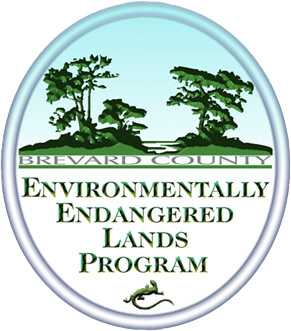 